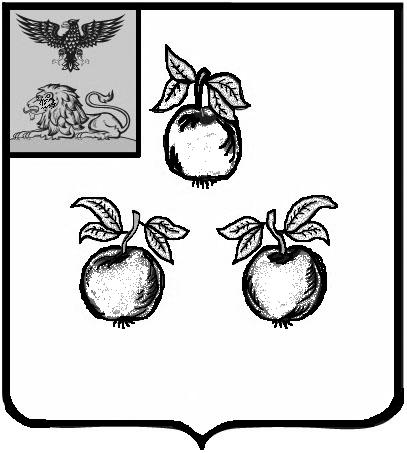 БЕЛГОРОДСКАЯ ОБЛАСТЬАДМИНИСТРАЦИЯ МУНИЦИПАЛЬНОГО РАЙОНА«КОРОЧАНСКИЙ РАЙОН» РАСПОРЯЖЕНИЕКорочаО внесении изменений в распоряжение администрации муниципального района «Корочанский район» от 25 января 2017 года № 53-рВо исполнение Федерального закона от 14 июля 2022 года № 266-ФЗ 
«О внесении изменений в Федеральный закон «О персональных данных»:Внести изменения в распоряжение администрации муниципального района «Корочанский район» от 25 января 2017 года № 53-р
«Об утверждении Положения, определяющего политику администрации муниципального района «Корочанский район» в области обработки персональных данных» в отношении обработки персональных данных»:-  в Положение, определяющее политику администрации муниципального района «Корочанский район» в области обработки персональных данных 
(далее – Положение), утвержденное в пункте 1 названного распоряжения:- подпункт 2.14.1. пункта 2.14. раздела 2 «Требования по обработке персональных данных» изложить в следующей редакции:«2.14.1. Установленные сроки выполнения действий по защите прав субъектов персональных данных. В администрации муниципального района «Корочанский район» устанавливаются следующие сроки по защите прав субъектов персональных данных:в случае если сведения, а также обрабатываемые персональные данные были предоставлены для ознакомления субъекту персональных данных по его запросу, субъект персональных данных вправе обратиться повторно в администрацию муниципального района «Корочанский район» или направить ей повторный запрос в целях получения таких сведений, и ознакомления с такими персональными данными не ранее чем через 10 (десять) дней после первоначального обращения или направления первоначального запроса, если более короткий срок не установлен Федеральным законом, принятым в соответствии с ним нормативным правовым актом или договором, стороной которого либо выгодоприобретателем или поручителем по которому является субъект персональных данных;в случае отказа в предоставлении информации о наличии персональных данных о соответствующем субъекте персональных данных или персональных данных субъекту персональных данных или его представителю при их обращении либо при получении запроса субъекта персональных данных или его представителя администрация муниципального района «Корочанский район» обязана дать в письменной форме мотивированный ответ, содержащий ссылку на положение Федерального закона, являющееся основанием для такого отказа, в срок, не превышающий 10 (десять) дней со дня обращения субъекта персональных данных или его представителя либо с даты получения запроса субъекта персональных данных или его представителя;в срок, не превышающий семи рабочих дней со дня предоставления субъектом персональных данных или его представителем сведений, подтверждающих, что персональные данные являются неполными, неточными или неактуальными, администрация муниципального района «Корочанский район» обязана внести в них необходимые изменения;в срок, не превышающий семи рабочих дней со дня представления субъектом персональных данных или его представителем сведений, подтверждающих, что такие персональные данные являются незаконно полученными или не являются необходимыми для заявленной цели обработки, администрация муниципального района «Корочанский район» обязана уничтожить такие персональные данные;в случае выявления неправомерной обработки персональных данных, осуществляемой администрацией муниципального района «Корочанский район» или лицом, действующим по ее поручению, администрация муниципального района «Корочанский район» в срок, не превышающий трех рабочих дней с даты этого выявления, обязана прекратить неправомерную обработку персональных данных или обеспечить прекращение неправомерной обработки персональных данных лицом, действующим по его поручению;в случае если обеспечить правомерность обработки персональных данных невозможно, администрация муниципального района «Корочанский район» в срок, не превышающий десяти рабочих дней с даты выявления неправомерной обработки персональных данных, обязана уничтожить такие персональные данные или обеспечить их уничтожение;в случае достижения цели обработки персональных данных администрация муниципального района «Корочанский район» обязана прекратить обработку персональных данных или обеспечить ее прекращение (если обработка персональных данных осуществляется другим лицом, действующим по его поручению) и уничтожить персональные данные или обеспечить их уничтожение (если обработка персональных данных осуществляется другим лицом, действующим по его поручению) в срок, не превышающий тридцати дней с даты достижения цели обработки персональных данных, если иное не предусмотрено договором, стороной которого, выгодоприобретателем или поручителем по которому является субъект персональных данных, иным соглашением между администрацией муниципального района «Корочанский район» и субъектом персональных данных, либо если администрация муниципального района «Корочанский район» не вправе осуществлять обработку персональных данных без согласия субъекта персональных данных на основаниях, предусмотренных Федеральными законами;в случае отзыва субъектом персональных данных согласия на обработку его персональных данных администрация муниципального района «Корочанский район» обязана прекратить их обработку или обеспечить прекращение такой обработки (если обработка персональных данных осуществляется другим лицом, действующим по его поручению) и в случае, если сохранение персональных данных более не требуется для целей обработки персональных данных, уничтожить персональные данные или обеспечить их уничтожение (если обработка персональных данных осуществляется другим лицом, действующим по его поручению) в срок, не превышающий тридцати дней с даты поступления указанного отзыва, если иное не предусмотрено договором, стороной которого, выгодоприобретателем или поручителем по которому является субъект персональных данных, иным соглашением между оператором и субъектом персональных данных, либо, если администрации муниципального района «Корочанский район» не вправе осуществлять обработку персональных данных без согласия субъекта персональных данных на основаниях, предусмотренных Федеральными законами;в случае отсутствия возможности уничтожения персональных данных в течение указанных сроков, администрации муниципального района «Корочанский район» осуществляет блокирование таких персональных данных или обеспечивает их блокирование (если обработка персональных данных осуществляется другим лицом, действующим по его поручению) и обеспечивает уничтожение персональных данных в срок не более чем шесть месяцев, если иной срок не установлен Федеральными законами;администрация муниципального района «Корочанский район» обязана рассмотреть возражение субъекта персональных данных о принятии на основании исключительно автоматизированной обработки персональных данных решений, порождающих юридические последствия в отношении него или иным образом затрагивающих его права и законные интересы, в течение десяти дней со дня его получения и уведомить субъекта персональных данных о результатах рассмотрения такого возражения;администрация муниципального района «Корочанский район» обязана сообщить в установленном порядке, субъекту персональных данных или его представителю информацию о наличии персональных данных, относящихся к соответствующему субъекту персональных данных, а также предоставить возможность ознакомления с этими персональными данными при обращении субъекта персональных данных или его представителя либо в течение десяти дней с даты получения запроса субъекта персональных данных или его представителя;администрация муниципального района «Корочанский район» обязана сообщить в уполномоченный орган по защите прав субъектов персональных данных по запросу этого органа необходимую информацию в течение десяти дней с даты получения такого запроса;в случае подтверждения факта неточности персональных данных администрация муниципального района «Корочанский район» на основании сведений, представленных субъектом персональных данных или его представителем либо уполномоченным органом по защите прав субъектов персональных данных, или иных необходимых документов обязана уточнить персональные данные либо обеспечить их уточнение (если обработка персональных данных осуществляется другим лицом, действующим по его поручению) в течение семи рабочих дней со дня представления таких сведений и снять блокирование персональных данных.Установленные сроки обязательны к исполнению всеми должностными лицами администрации муниципального района «Корочанский район».в случае изменения сведений, указанных в уведомлении об обработке персональных данных, а также в случае прекращения обработки персональных данных администрация муниципального района «Корочанский район» обязана уведомить об этом уполномоченный орган по защите прав субъектов персональных данных в течение десяти рабочих дней с даты возникновения таких изменений или с даты прекращения обработки персональных данных.».Глава администрацииКорочанского района                                                                        Н.В. Нестеров«26»декабря2022г.№628-р